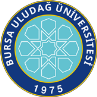 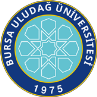 SAĞLIK BİLİMLERİ.ENSTİTÜSÜ / 2023-2024 EĞİTİM-ÖĞRETİM YILI / GÜZ DÖNEMİProgramı	:	Yüksek Lisans	Tezsiz Yüksek Lisans	Doktora Anabilim Dalı  / Bilim Dalı	: VETERİNERLİK BİYOKİMYASIİlk Yayın Tarihi: 29.04.2021	Revizyon No/Tarih:0	Sayfa 1 / 1Web sitemizde yayınlanan son versiyonu kontrollü dokümandır.Dersin KoduDersin AdıDersinDersinDersinDersinDersinÖğretim Üyesi Adı SoyadıSınav TarihiSınav SaatiSınavın YeriDersin KoduDersin AdıTürüTULAKTSÖğretim Üyesi Adı SoyadıSınav TarihiSınav SaatiSınavın YeriSEB5001Vet-BiyoistatistikZ2205Dr.Öğr.Üyesi Ender UZABACI11.01.202410:00 Anabilim DalıVBK 5001Genel BiyokimyaZ3035  Prof. Dr. Nazmiye Güneş09.01.202413:00  Veteriner Biyokimya AnabilimdalıVBK 5003Biyokimyasal MetodlarZ2225  Prof Dr. Abdullah Yalçın10.01.202410:00  Veteriner Biyokimya AnabilimdalıVBK 5005Araştırma Teknikleri ve Yayın etiğiZ101  Prof. Dr. Ümit Polat11.01.202409:00  Veteriner Biyokimya AnabilimdalıVBK5007Vücut Sıvılarıve Dokuları KimyasıS1012  Prof. Dr. Ümit Polat12.01.202410:00  Veteriner Biyokimya AnabilimdalıVBK5009Beslenme BiyokimyasıS1012  Doç. Dr. Duygu Udum13.01.202411:00  Veteriner Biyokimya AnabilimdalıVBK5011Serbest Radikal BiyokimyasıS1012  Doç. Dr. Duygu Udum16.01.202410:00  Veteriner Biyokimya AnabilimdalıVBK5013GEN EKSPRESYONU ve REGÜLASYONUS2024  Prof Dr. Abdullah Yalçın, Doç.Dr. Saime Güzel17.01.202414:00  Veteriner Biyokimya AnabilimdalıVBK 5193Tez Danışmanlığı (Mediha Akyıldız)Z011  Doç. Dr. Duygu Udum18.01.202410:00  Veteriner Biyokimya AnabilimdalıVBK5183Yüksek Lisans Uzmanlık Alan Dersi I (Mediha Akyıldız)S405  Doç. Dr. Duygu Udum19.01.202410:00  Veteriner Biyokimya AnabilimdalıVBK5015Temel laboratuvar hesaplamalarıS2024Dr. Öğr. Üuesi Hatibe Kara17.01.202413:00Veteriner Biyokimya AnabilimdalıVBK 5191Tez Danışmanlığı (Yalda Sadeghian)Z011  Doç. Dr. Duygu Udum18.01.202411:00  Veteriner Biyokimya AnabilimdalıVBK5181Yüksek Lisans Uzmanlık Alan Dersi I (Yalda Sadeghian))S405  Doç. Dr. Duygu Udum19.01.202413:00  Veteriner Biyokimya Anabilimdalı::